Meet Young ImmigrantsMovement Activityhttp://teacher.scholastic.com/activities/immigration/young_immigrants/index.htm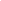 